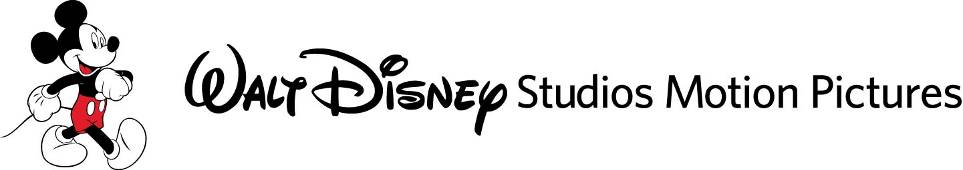 MOANAGösterim Tarihi:	20 Ocak 2017Türü: 			Animasyon Komedi / MaceraYapımcı:		Osnat ShurerYönetmenler:	Ron Clements, John MuskerSeslendirenler:	Aulii Cravalho, Dwayne Johnson, Rachel House, Temuera MorrisonÜç bin yıl önce dünyanın en büyük denizcileri engin Güney Pasifik suları boyunca seferler düzenlerken okyanusun birçok adasını keşfeder. Sonrasında, bin yıl boyunca birdenbire duran seferlerin sırrını bugün hâlâ kimse çözememiştir.Walt Disney Animasyon Stüdyolarının hazırladığı nefes kesici, ‘bilgisayar animasyonu’ macera Moana, kendini usta bir kâşif olarak kanıtlamak ve atalarının yarım kalan arayışını tamamlamak için cüretkâr bir göreve yelken açan cesur bir gencin hikayesi. Moana, yolculuğu sırasında bir zamanların kudretli yarı tanrısı Maui ile tanışır ve bu maceralı yolculukta açık denizleri geçerken, öfkeli, devasa yaratıklar ve imkânsız koşullarla karşılaşırlar. Ron Clements ve John Musker’ın ünlü film yapım ekibi (“The Little Mermaid / Küçük Denizkızı”, “Aladdin”, “The Princess & The Frog / Prenses ve Kurbağa”) tarafından yönetilen Moana 20 Ocak 2017’de vizyona giriyor.